Аннотация к рабочим программам по английскому языку10-11 классРабочие программы по английскому языку для 10-11 классов составлены с учётомтребований федерального компонента Государственного образовательного стандарта среднего (полного) общего образования по иностранным языкам, утвержденного приказом Министерства образования Российской Федерации от 05.03.2004 №1089.В процессе изучения английского языка, согласно данной рабочей программе, реализуются следующие цели:1. Дальнейшее развитие иноязычной коммуникативной компетенции: речевая компетенция — совершенствование коммуникативных умений в четырёх основных видах речевой деятельности (говорении, аудировании, чтении, письме);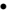  языковая компетенция — систематизация ранее изученного материала, овладение новыми языковыми средствами в соответствии с отобранными темами и сферами общения: увеличение объёма используемых лексических единиц; развитие навыка оперирования языковыми единицами в коммуникативных целях; социокультурная компетенция — увеличение объёма знаний о социокультурной специфике страны/стран изучаемого языка, совершенствование умений строить своё речевое и неречевое поведение адекватно этой специфике, формирование умений выделять общее и специфическое в культуре родной страны и страны изучаемого языка; компенсаторная компетенция — дальнейшее развитие умений выходить из полоо жения в условиях дефицита языковых средств при получении и передаче иноязычч ной информации;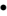  учебно-познавательная компетенция — развитие общих и специальных учебных умений, позволяющих совершенствовать учебную деятельность по овладению иностранным языком, удовлетворять с его помощью познавательные интересы в других областях знаний;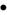 2. Развитие и воспитание способности и готовности к самостоятельному и непрерывному изучению иностранного языка, дальнейшему самообразованию с его помощью, исс пользованию иностранного языка в других областях знаний; способности к самооценке через наблюдение за собственной речью на родном и иностранном языках, личностному самоопределению учащихся в отношении их будущей профессии; социальная адаптаа ция учащихся, формирование качеств гражданина и патриота.В соответствии с учебным планом Куларовской СОШ, филиала МАОУ Вагайской СОШ на изучение английского языка отводится в 10-11 классах 102 часа, 3 часа в неделю. Рабочие программы по предмету «Иностранный язык (английский)» реализуются с использоваа нием следующих учебно-методических комплектов:УМК «Forward» поможет учащимся 10-11 классов использовать английский язык эффективно и даст им возможность изучать его с удовольствием. В учебниках уделяется внимание развитию всех видов речевой деятельности (аудированию, говорению, чтению и письь му), применяются коммуникативные задания и упражнения. Материал организован таким обра-зом, что позволяет регулярно повторять основные активные лексико-грамматические структуры и единицы.УМК «Forward» помогает осуществлять всестороннее развитие учащихся. Он даёт им возможность разносторонне прорабатывать темы и учитывает особенности памяти. Учащимся предлагается участвовать в различных видах деятельности, таких, как ролевая игра, чтение и различные виды работ с текстом, интервьюирование одноклассников, создание проектов и их презентация, выполнение заданий в формате Единого государственного экзамена и т. д. Вся работа направлена на развитие языковых навыков, учебных умений и на соо вершенствование навыков общения как в устной, так и письменной форме.Класс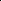 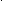 УМК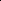 10 класс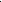 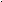 Серия «Forward», Английский язык, 10 класс. Учебник под ред. М.В. Вербицкой. М.: «Вентана - Граф», 2014.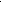 11 классСерия «Forward», Английский язык, 11 класс. Учебник под ред. М.В. Вербицкой. М.: «Вентана - Граф», 2014.